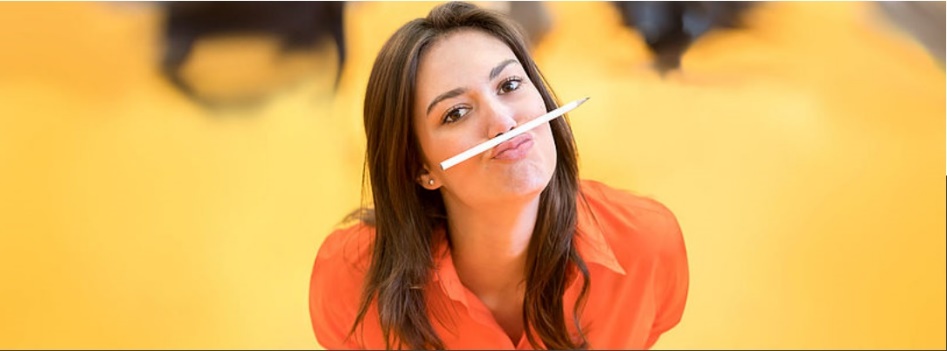 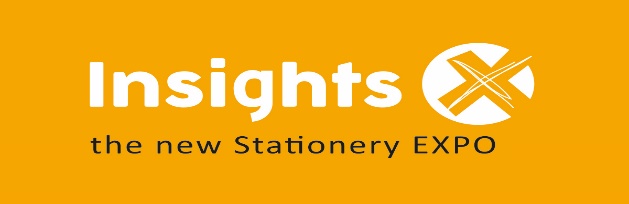 Приглашаем посетить Международную выставку канцелярских товаров Insights-X в НюрнбергеУважаемые коллеги!С 9 по 12 октября 2019 г. выставочно-маркетинговая компания «Spielwarenmesse eG» 
проводит 5-ую Международную выставку канцелярских товаров Insights-X 
в НюрнбергеТематика выставки:► Письменные принадлежности   ► Бумага и бумажно-беловые товары► Товары для творческого развития    ► Настольные принадлежности► Сумки и аксессуары   ► Сувенирная и представительская продукцияСтатистика последней выставки 2018 г.:  ► 311 экспонентов из 39 стран    ► 5512 посетителей-специалистов из 92 стран ► Площадь экспозиции – 26 500 кв.м.Чем привлекательна Insights-X?► присутствие ведущих международных игроков отрасли со всего мира► оптимальное сочетание престижной и массовой продукции► большой объем представленных товаров► гостеприимная деловая среда и высокий уровень сервиса► возможность изучения рынка и презентации новинок► новые идеи развития бизнеса – на конференции в рамках выставки.Оформление заявки – по ссылке: https://www.insights-x.com/en/exhibitors/application/Компания «Профессиональные выставки» - официальное представительство выставки 
«Insight X» в России, Казахстане, Армении, Азербайджане, Узбекистане, Молдове. Мы готовы оказать Вам всемерное содействие в организации Вашего участия в выставке, включая визовую поддержку.С уважением,Хуберт ДЕММЛЕР, Генеральный директор ООО «Профессиональные  выставки»117997 Москва ул. Профсоюзная 23, офис 4-03           Тел. / Факс:  +7 499 128 46 71, 500 02 15 E-mail: info@professionalfairs.ru, www.insight-x.com